Safety Recognition and Communication Program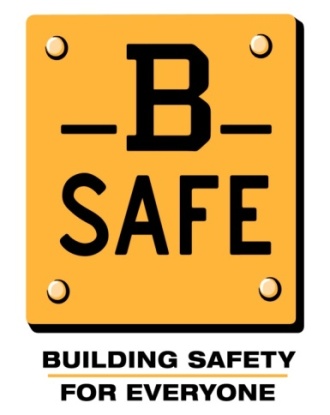 This is a safety recognition and communication program that will reward everyone on-site for working safely.  [Owner/GC Name] already conducts weekly safety assessments on this site.  These assessments provide an overall safety score for the worksite.How are safety scores calculated?Safety management take note of unsafe conditions as well as safe work	practices (called “unsafes” and “safes”).For example:  Fall protection, housekeeping, PPE, and environmental concerns such as dust control and noisesThe safety score represents the number of safes out of the total number of observations.The score takes into account the potential danger of each situation. Different trades, different risks:Since risks vary across trades, dangerous tasks performed safely get more points.For example, a contractor would get more credit for having correct fall protection than for having proper trash storage.If the site’s monthly safety score is above [threshold%], all workers will be treated to a free lunch from [restaurant name] and be eligible to participate in a free [high value item] raffle.Feedback:Each week, the worksite safety score will be displayed on a poster. Individual contractors will also be able to see their individual company’s safety scores.If the overall safety score for the site is above [threshold %] at the end of the month, everyone on-site will receive a free lunch and be eligible to participate in a free [high value item] raffle.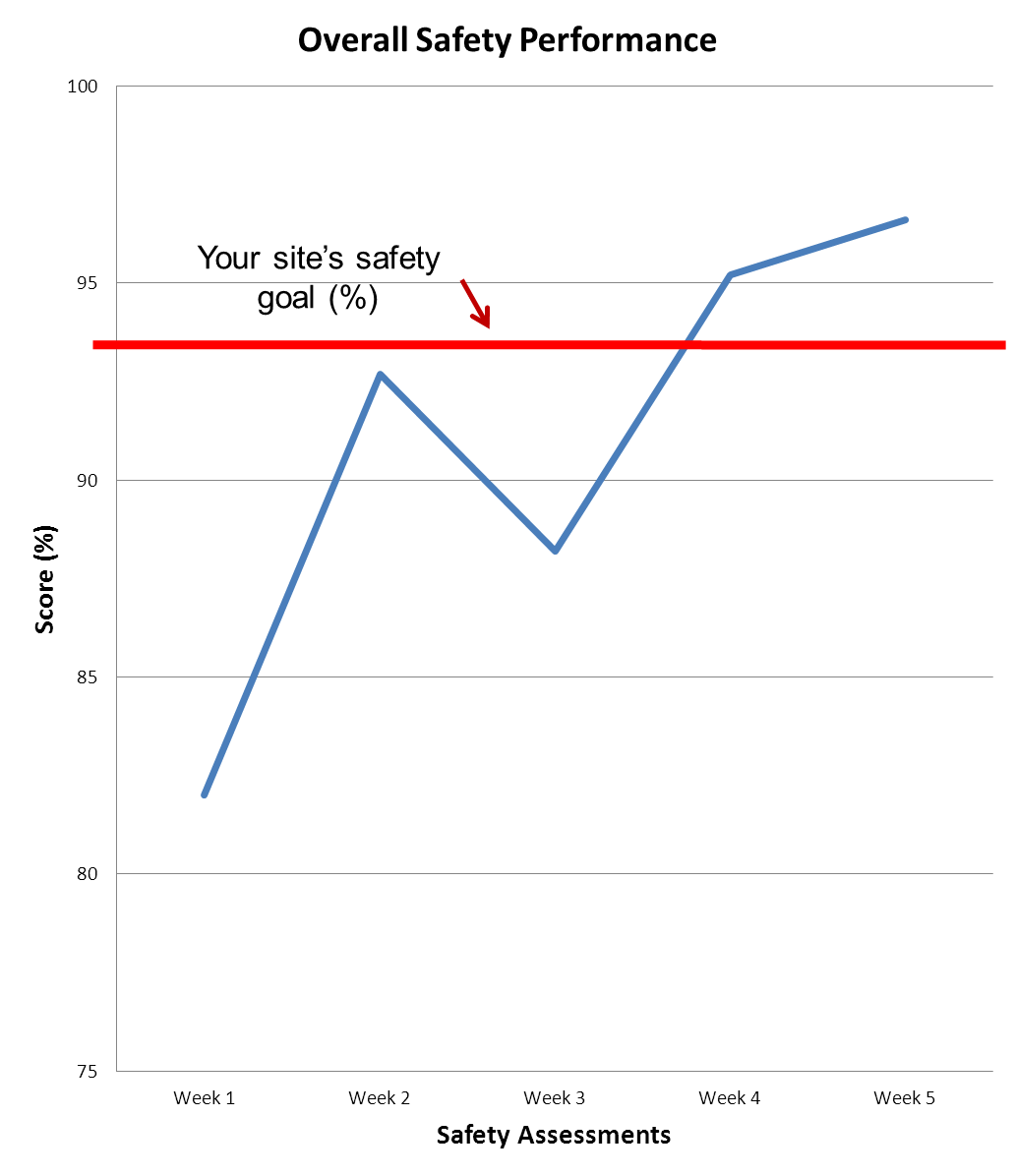 ContractorSafety Score Contractor A80%Contractor B92.7%Contractor C88.2%Contractor D100%Contractor E95.2%Contractor F96.6%Contractor G85.0%Overall91.1%